Date of Review	Nurse Reviewer Printed Name	Nurse Reviewer Signature	Contact Phone Number	SNF Initial review 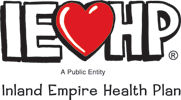 SNF Initial review SNF Initial review SNF Initial review SNF Initial review SNF Initial review SNF Initial review SNF Initial review SNF Initial review SNF Initial review SNF Initial review SNF Initial review SNF Initial review SNF Initial review SNF Initial review SNF Initial review SNF Initial review SNF Initial review SNF Initial review SNF Initial review SNF Initial review SNF Initial review SNF Initial review SNF Initial review SNF Initial review SNF Initial review                            Please fax completed form to your facility’s assigned IEHP Nurse.All questions contained in this questionnaire are strictly confidential and will become part of the Member’s medical record.                           Please fax completed form to your facility’s assigned IEHP Nurse.All questions contained in this questionnaire are strictly confidential and will become part of the Member’s medical record.                           Please fax completed form to your facility’s assigned IEHP Nurse.All questions contained in this questionnaire are strictly confidential and will become part of the Member’s medical record.                           Please fax completed form to your facility’s assigned IEHP Nurse.All questions contained in this questionnaire are strictly confidential and will become part of the Member’s medical record.                           Please fax completed form to your facility’s assigned IEHP Nurse.All questions contained in this questionnaire are strictly confidential and will become part of the Member’s medical record.                           Please fax completed form to your facility’s assigned IEHP Nurse.All questions contained in this questionnaire are strictly confidential and will become part of the Member’s medical record.                           Please fax completed form to your facility’s assigned IEHP Nurse.All questions contained in this questionnaire are strictly confidential and will become part of the Member’s medical record.                           Please fax completed form to your facility’s assigned IEHP Nurse.All questions contained in this questionnaire are strictly confidential and will become part of the Member’s medical record.                           Please fax completed form to your facility’s assigned IEHP Nurse.All questions contained in this questionnaire are strictly confidential and will become part of the Member’s medical record.                           Please fax completed form to your facility’s assigned IEHP Nurse.All questions contained in this questionnaire are strictly confidential and will become part of the Member’s medical record.                           Please fax completed form to your facility’s assigned IEHP Nurse.All questions contained in this questionnaire are strictly confidential and will become part of the Member’s medical record.                           Please fax completed form to your facility’s assigned IEHP Nurse.All questions contained in this questionnaire are strictly confidential and will become part of the Member’s medical record.                           Please fax completed form to your facility’s assigned IEHP Nurse.All questions contained in this questionnaire are strictly confidential and will become part of the Member’s medical record.                           Please fax completed form to your facility’s assigned IEHP Nurse.All questions contained in this questionnaire are strictly confidential and will become part of the Member’s medical record.                           Please fax completed form to your facility’s assigned IEHP Nurse.All questions contained in this questionnaire are strictly confidential and will become part of the Member’s medical record.                           Please fax completed form to your facility’s assigned IEHP Nurse.All questions contained in this questionnaire are strictly confidential and will become part of the Member’s medical record.                           Please fax completed form to your facility’s assigned IEHP Nurse.All questions contained in this questionnaire are strictly confidential and will become part of the Member’s medical record.                           Please fax completed form to your facility’s assigned IEHP Nurse.All questions contained in this questionnaire are strictly confidential and will become part of the Member’s medical record.                           Please fax completed form to your facility’s assigned IEHP Nurse.All questions contained in this questionnaire are strictly confidential and will become part of the Member’s medical record.                           Please fax completed form to your facility’s assigned IEHP Nurse.All questions contained in this questionnaire are strictly confidential and will become part of the Member’s medical record.                           Please fax completed form to your facility’s assigned IEHP Nurse.All questions contained in this questionnaire are strictly confidential and will become part of the Member’s medical record.                           Please fax completed form to your facility’s assigned IEHP Nurse.All questions contained in this questionnaire are strictly confidential and will become part of the Member’s medical record.                           Please fax completed form to your facility’s assigned IEHP Nurse.All questions contained in this questionnaire are strictly confidential and will become part of the Member’s medical record.                           Please fax completed form to your facility’s assigned IEHP Nurse.All questions contained in this questionnaire are strictly confidential and will become part of the Member’s medical record.                           Please fax completed form to your facility’s assigned IEHP Nurse.All questions contained in this questionnaire are strictly confidential and will become part of the Member’s medical record.                           Please fax completed form to your facility’s assigned IEHP Nurse.All questions contained in this questionnaire are strictly confidential and will become part of the Member’s medical record.Name (Last, First, M.I.):Name (Last, First, M.I.):Name (Last, First, M.I.):Name (Last, First, M.I.):Name (Last, First, M.I.):Name (Last, First, M.I.):Name (Last, First, M.I.):Name (Last, First, M.I.):Name (Last, First, M.I.):DOB:DOB:DOB:Auth #Auth #Auth #Auth #Auth #Auth #Auth #Auth #Admission Date:Admission Date:Admission Date:Admission Date:Admission Date:Admission Date:Facility:Facility:Facility:Facility:Facility:Facility:Facility:Facility:Facility:Facility:Facility:Facility:Attending:Attending:Attending:Attending:Attending:Attending:Attending:Attending:Attending:Attending:Attending:Attending:Attending:Attending:Admit Dx:                                                                                                                            Height:Admit Dx:                                                                                                                            Height:Admit Dx:                                                                                                                            Height:Admit Dx:                                                                                                                            Height:Admit Dx:                                                                                                                            Height:Admit Dx:                                                                                                                            Height:Admit Dx:                                                                                                                            Height:Admit Dx:                                                                                                                            Height:Admit Dx:                                                                                                                            Height:Admit Dx:                                                                                                                            Height:Admit Dx:                                                                                                                            Height:Admit Dx:                                                                                                                            Height:Admit Dx:                                                                                                                            Height:Admit Dx:                                                                                                                            Height:Admit Dx:                                                                                                                            Height:Admit Dx:                                                                                                                            Height:Admit Dx:                                                                                                                            Height:Admit Dx:                                                                                                                            Height:Admit Dx:                                                                                                                            Height:Admit Dx:                                                                                                                            Height:Weight:Weight:Weight:Weight:Weight:Weight:Co-Morbidities: Co-Morbidities: Co-Morbidities: Co-Morbidities: Co-Morbidities: Co-Morbidities: Co-Morbidities: Co-Morbidities: Co-Morbidities: Co-Morbidities: Co-Morbidities: Co-Morbidities: Co-Morbidities: Co-Morbidities: Co-Morbidities: Co-Morbidities: Co-Morbidities: Co-Morbidities: Co-Morbidities: Co-Morbidities: Co-Morbidities: Co-Morbidities: Co-Morbidities: Co-Morbidities: Co-Morbidities: Co-Morbidities: Admit Level of Care:  	     Sub acute    Level 4      Level 3      Level 2      Level 1      Custodial     Admit Level of Care:  	     Sub acute    Level 4      Level 3      Level 2      Level 1      Custodial     Admit Level of Care:  	     Sub acute    Level 4      Level 3      Level 2      Level 1      Custodial     Admit Level of Care:  	     Sub acute    Level 4      Level 3      Level 2      Level 1      Custodial     Admit Level of Care:  	     Sub acute    Level 4      Level 3      Level 2      Level 1      Custodial     Admit Level of Care:  	     Sub acute    Level 4      Level 3      Level 2      Level 1      Custodial     Admit Level of Care:  	     Sub acute    Level 4      Level 3      Level 2      Level 1      Custodial     Admit Level of Care:  	     Sub acute    Level 4      Level 3      Level 2      Level 1      Custodial     Admit Level of Care:  	     Sub acute    Level 4      Level 3      Level 2      Level 1      Custodial     Admit Level of Care:  	     Sub acute    Level 4      Level 3      Level 2      Level 1      Custodial     Admit Level of Care:  	     Sub acute    Level 4      Level 3      Level 2      Level 1      Custodial     Admit Level of Care:  	     Sub acute    Level 4      Level 3      Level 2      Level 1      Custodial     Admit Level of Care:  	     Sub acute    Level 4      Level 3      Level 2      Level 1      Custodial     Admit Level of Care:  	     Sub acute    Level 4      Level 3      Level 2      Level 1      Custodial     Admit Level of Care:  	     Sub acute    Level 4      Level 3      Level 2      Level 1      Custodial     Admit Level of Care:  	     Sub acute    Level 4      Level 3      Level 2      Level 1      Custodial     Admit Level of Care:  	     Sub acute    Level 4      Level 3      Level 2      Level 1      Custodial     Admit Level of Care:  	     Sub acute    Level 4      Level 3      Level 2      Level 1      Custodial     Admit Level of Care:  	     Sub acute    Level 4      Level 3      Level 2      Level 1      Custodial     Admit Level of Care:  	     Sub acute    Level 4      Level 3      Level 2      Level 1      Custodial     Admit Level of Care:  	     Sub acute    Level 4      Level 3      Level 2      Level 1      Custodial     Admit Level of Care:  	     Sub acute    Level 4      Level 3      Level 2      Level 1      Custodial     Admit Level of Care:  	     Sub acute    Level 4      Level 3      Level 2      Level 1      Custodial     Admit Level of Care:  	     Sub acute    Level 4      Level 3      Level 2      Level 1      Custodial     Admit Level of Care:  	     Sub acute    Level 4      Level 3      Level 2      Level 1      Custodial     Admit Level of Care:  	     Sub acute    Level 4      Level 3      Level 2      Level 1      Custodial     Justification for Level:Justification for Level:Justification for Level:Justification for Level:Justification for Level:Justification for Level:Justification for Level:Justification for Level:Justification for Level:Justification for Level:Justification for Level:Justification for Level:Justification for Level:Justification for Level:Justification for Level:Justification for Level:Justification for Level:Justification for Level:Justification for Level:Justification for Level:Justification for Level:Justification for Level:Justification for Level:Justification for Level:Justification for Level:Justification for Level:DCP:          LTC      B&C	     Home        Home with HH    Home with CBAS    Home with IHSS/hr/moDCP:          LTC      B&C	     Home        Home with HH    Home with CBAS    Home with IHSS/hr/moDCP:          LTC      B&C	     Home        Home with HH    Home with CBAS    Home with IHSS/hr/moDCP:          LTC      B&C	     Home        Home with HH    Home with CBAS    Home with IHSS/hr/moDCP:          LTC      B&C	     Home        Home with HH    Home with CBAS    Home with IHSS/hr/moDCP:          LTC      B&C	     Home        Home with HH    Home with CBAS    Home with IHSS/hr/moDCP:          LTC      B&C	     Home        Home with HH    Home with CBAS    Home with IHSS/hr/moDCP:          LTC      B&C	     Home        Home with HH    Home with CBAS    Home with IHSS/hr/moDCP:          LTC      B&C	     Home        Home with HH    Home with CBAS    Home with IHSS/hr/moDCP:          LTC      B&C	     Home        Home with HH    Home with CBAS    Home with IHSS/hr/moDCP:          LTC      B&C	     Home        Home with HH    Home with CBAS    Home with IHSS/hr/moDCP:          LTC      B&C	     Home        Home with HH    Home with CBAS    Home with IHSS/hr/moDCP:          LTC      B&C	     Home        Home with HH    Home with CBAS    Home with IHSS/hr/moDCP:          LTC      B&C	     Home        Home with HH    Home with CBAS    Home with IHSS/hr/moDCP:          LTC      B&C	     Home        Home with HH    Home with CBAS    Home with IHSS/hr/moDCP:          LTC      B&C	     Home        Home with HH    Home with CBAS    Home with IHSS/hr/moDCP:          LTC      B&C	     Home        Home with HH    Home with CBAS    Home with IHSS/hr/moDCP:          LTC      B&C	     Home        Home with HH    Home with CBAS    Home with IHSS/hr/mo#hrs/month:#hrs/month:#hrs/month:#hrs/month:#hrs/month:#hrs/month:#hrs/month:#hrs/month:Current Barriers to DCP:Current Barriers to DCP:Current Barriers to DCP:Current Barriers to DCP:Current Barriers to DCP:Current Barriers to DCP:Current Barriers to DCP:Current Barriers to DCP:Current Barriers to DCP:Current Barriers to DCP:Current Barriers to DCP:Current Barriers to DCP:Current Barriers to DCP:Current Barriers to DCP:Current Barriers to DCP:Current Barriers to DCP:Current Barriers to DCP:Current Barriers to DCP:Current Barriers to DCP:Current Barriers to DCP:Current Barriers to DCP:Current Barriers to DCP:Current Barriers to DCP:Current Barriers to DCP:Current Barriers to DCP:Current Barriers to DCP:Treatment Goals:Treatment Goals:Treatment Goals:Treatment Goals:Treatment Goals:Treatment Goals:Treatment Goals:Treatment Goals:Treatment Goals:Treatment Goals:Treatment Goals:Treatment Goals:Treatment Goals:Treatment Goals:Treatment Goals:Treatment Goals:Treatment Goals:Treatment Goals:Treatment Goals:Treatment Goals:Treatment Goals:Treatment Goals:Treatment Goals:Treatment Goals:Treatment Goals:Treatment Goals:Prior Living Conditions:Prior Living Conditions:Prior Living Conditions:Prior Living Conditions:Prior Living Conditions:Prior Living Conditions:Prior Living Conditions:Prior Living Conditions:Prior Living Conditions:Prior Living Conditions:Prior Living Conditions:Prior Living Conditions:Prior Living Conditions:Prior Living Conditions:Prior Living Conditions:Prior Living Conditions:Prior Living Conditions:Prior Living Conditions:Prior Living Conditions:Prior Living Conditions:Prior Living Conditions:Prior Living Conditions:Prior Living Conditions:Prior Living Conditions:Prior Living Conditions:Prior Living Conditions:Prior Level of Function:Prior Level of Function:Prior Level of Function:Prior Level of Function:Prior Level of Function:Prior Level of Function:Prior Level of Function:Prior Level of Function:Prior Level of Function:Prior Level of Function:Prior Level of Function:Prior Level of Function:Prior Level of Function:Prior Level of Function:Prior Level of Function:Prior Level of Function:Prior Level of Function:Prior Level of Function:Prior Level of Function:Prior Level of Function:Prior Level of Function:Prior Level of Function:Prior Level of Function:Prior Level of Function:Prior Level of Function:Prior Level of Function:Does Member have social or family support?     Yes      No    Describe:Does Member have social or family support?     Yes      No    Describe:Does Member have social or family support?     Yes      No    Describe:Does Member have social or family support?     Yes      No    Describe:Does Member have social or family support?     Yes      No    Describe:Does Member have social or family support?     Yes      No    Describe:Does Member have social or family support?     Yes      No    Describe:Does Member have social or family support?     Yes      No    Describe:Does Member have social or family support?     Yes      No    Describe:Does Member have social or family support?     Yes      No    Describe:Does Member have social or family support?     Yes      No    Describe:Does Member have social or family support?     Yes      No    Describe:Does Member have social or family support?     Yes      No    Describe:Does Member have social or family support?     Yes      No    Describe:Does Member have social or family support?     Yes      No    Describe:Does Member have social or family support?     Yes      No    Describe:Does Member have social or family support?     Yes      No    Describe:Does Member have social or family support?     Yes      No    Describe:Does Member have social or family support?     Yes      No    Describe:Does Member have social or family support?     Yes      No    Describe:Does Member have social or family support?     Yes      No    Describe:Does Member have social or family support?     Yes      No    Describe:Does Member have social or family support?     Yes      No    Describe:Does Member have social or family support?     Yes      No    Describe:Does Member have social or family support?     Yes      No    Describe:Does Member have social or family support?     Yes      No    Describe:Does Member own DME?     Yes      No    Type?Does Member own DME?     Yes      No    Type?Does Member own DME?     Yes      No    Type?Does Member own DME?     Yes      No    Type?Does Member own DME?     Yes      No    Type?Does Member own DME?     Yes      No    Type?Does Member own DME?     Yes      No    Type?Does Member own DME?     Yes      No    Type?Does Member own DME?     Yes      No    Type?Does Member own DME?     Yes      No    Type?Does Member own DME?     Yes      No    Type?Does Member own DME?     Yes      No    Type?Does Member own DME?     Yes      No    Type?Does Member own DME?     Yes      No    Type?Does Member own DME?     Yes      No    Type?Does Member own DME?     Yes      No    Type?Does Member own DME?     Yes      No    Type?Does Member own DME?     Yes      No    Type?Does Member own DME?     Yes      No    Type?Does Member own DME?     Yes      No    Type?Does Member own DME?     Yes      No    Type?Does Member own DME?     Yes      No    Type?Does Member own DME?     Yes      No    Type?Does Member own DME?     Yes      No    Type?Does Member own DME?     Yes      No    Type?Does Member own DME?     Yes      No    Type?Does Member have income?     Yes      No    How much per month?Does Member have income?     Yes      No    How much per month?Does Member have income?     Yes      No    How much per month?Does Member have income?     Yes      No    How much per month?Does Member have income?     Yes      No    How much per month?Does Member have income?     Yes      No    How much per month?Does Member have income?     Yes      No    How much per month?Does Member have income?     Yes      No    How much per month?Does Member have income?     Yes      No    How much per month?Does Member have income?     Yes      No    How much per month?Does Member have income?     Yes      No    How much per month?Does Member have income?     Yes      No    How much per month?Does Member have income?     Yes      No    How much per month?Does Member have income?     Yes      No    How much per month?Does Member have income?     Yes      No    How much per month?Does Member have income?     Yes      No    How much per month?Does Member have income?     Yes      No    How much per month?Does Member have income?     Yes      No    How much per month?Does Member have income?     Yes      No    How much per month?Does Member have income?     Yes      No    How much per month?Does Member have income?     Yes      No    How much per month?Does Member have income?     Yes      No    How much per month?Does Member have income?     Yes      No    How much per month?Does Member have income?     Yes      No    How much per month?Does Member have income?     Yes      No    How much per month?Does Member have income?     Yes      No    How much per month?Does Member Have an Advance Directive or Living Will?     Yes      NoDoes Member Have an Advance Directive or Living Will?     Yes      NoDoes Member Have an Advance Directive or Living Will?     Yes      NoDoes Member Have an Advance Directive or Living Will?     Yes      NoDoes Member Have an Advance Directive or Living Will?     Yes      NoDoes Member Have an Advance Directive or Living Will?     Yes      NoDoes Member Have an Advance Directive or Living Will?     Yes      NoDoes Member Have an Advance Directive or Living Will?     Yes      NoDoes Member Have an Advance Directive or Living Will?     Yes      NoDoes Member Have an Advance Directive or Living Will?     Yes      NoDoes Member Have an Advance Directive or Living Will?     Yes      NoDoes Member Have an Advance Directive or Living Will?     Yes      NoDoes Member Have an Advance Directive or Living Will?     Yes      NoDoes Member Have an Advance Directive or Living Will?     Yes      NoDoes Member Have an Advance Directive or Living Will?     Yes      NoDPOA:DPOA:DPOA:Phone Number:Phone Number:Phone Number:Phone Number:Phone Number:Phone Number:Phone Number:Phone Number:Does SNF Facility Provide Transportation?   		        Yes      No        Other:Does SNF Facility Provide Transportation?   		        Yes      No        Other:Does SNF Facility Provide Transportation?   		        Yes      No        Other:Does SNF Facility Provide Transportation?   		        Yes      No        Other:Does SNF Facility Provide Transportation?   		        Yes      No        Other:Does SNF Facility Provide Transportation?   		        Yes      No        Other:Does SNF Facility Provide Transportation?   		        Yes      No        Other:Does SNF Facility Provide Transportation?   		        Yes      No        Other:Does SNF Facility Provide Transportation?   		        Yes      No        Other:Does SNF Facility Provide Transportation?   		        Yes      No        Other:Does SNF Facility Provide Transportation?   		        Yes      No        Other:Does SNF Facility Provide Transportation?   		        Yes      No        Other:Does SNF Facility Provide Transportation?   		        Yes      No        Other:Does SNF Facility Provide Transportation?   		        Yes      No        Other:Does SNF Facility Provide Transportation?   		        Yes      No        Other:Does SNF Facility Provide Transportation?   		        Yes      No        Other:Does SNF Facility Provide Transportation?   		        Yes      No        Other:Does SNF Facility Provide Transportation?   		        Yes      No        Other:Does SNF Facility Provide Transportation?   		        Yes      No        Other:Does SNF Facility Provide Transportation?   		        Yes      No        Other:Does SNF Facility Provide Transportation?   		        Yes      No        Other:Does SNF Facility Provide Transportation?   		        Yes      No        Other:Does SNF Facility Provide Transportation?   		        Yes      No        Other:Does SNF Facility Provide Transportation?   		        Yes      No        Other:Does SNF Facility Provide Transportation?   		        Yes      No        Other:Does SNF Facility Provide Transportation?   		        Yes      No        Other:Indicate Transportation Needs:   		        O2         Cane      Gurney        WheelchairIndicate Transportation Needs:   		        O2         Cane      Gurney        WheelchairIndicate Transportation Needs:   		        O2         Cane      Gurney        WheelchairIndicate Transportation Needs:   		        O2         Cane      Gurney        WheelchairIndicate Transportation Needs:   		        O2         Cane      Gurney        WheelchairIndicate Transportation Needs:   		        O2         Cane      Gurney        WheelchairIndicate Transportation Needs:   		        O2         Cane      Gurney        WheelchairIndicate Transportation Needs:   		        O2         Cane      Gurney        WheelchairIndicate Transportation Needs:   		        O2         Cane      Gurney        WheelchairIndicate Transportation Needs:   		        O2         Cane      Gurney        WheelchairIndicate Transportation Needs:   		        O2         Cane      Gurney        WheelchairIndicate Transportation Needs:   		        O2         Cane      Gurney        WheelchairIndicate Transportation Needs:   		        O2         Cane      Gurney        WheelchairIndicate Transportation Needs:   		        O2         Cane      Gurney        WheelchairIndicate Transportation Needs:   		        O2         Cane      Gurney        WheelchairIndicate Transportation Needs:   		        O2         Cane      Gurney        WheelchairIndicate Transportation Needs:   		        O2         Cane      Gurney        WheelchairIndicate Transportation Needs:   		        O2         Cane      Gurney        WheelchairIndicate Transportation Needs:   		        O2         Cane      Gurney        WheelchairIndicate Transportation Needs:   		        O2         Cane      Gurney        WheelchairIndicate Transportation Needs:   		        O2         Cane      Gurney        WheelchairIndicate Transportation Needs:   		        O2         Cane      Gurney        WheelchairIndicate Transportation Needs:   		        O2         Cane      Gurney        WheelchairIndicate Transportation Needs:   		        O2         Cane      Gurney        WheelchairIndicate Transportation Needs:   		        O2         Cane      Gurney        WheelchairIndicate Transportation Needs:   		        O2         Cane      Gurney        WheelchairDoes Member have the potential to go back home when ready for discharge?    Yes      No   If No, Why?Does Member have the potential to go back home when ready for discharge?    Yes      No   If No, Why?Does Member have the potential to go back home when ready for discharge?    Yes      No   If No, Why?Does Member have the potential to go back home when ready for discharge?    Yes      No   If No, Why?Does Member have the potential to go back home when ready for discharge?    Yes      No   If No, Why?Does Member have the potential to go back home when ready for discharge?    Yes      No   If No, Why?Does Member have the potential to go back home when ready for discharge?    Yes      No   If No, Why?Does Member have the potential to go back home when ready for discharge?    Yes      No   If No, Why?Does Member have the potential to go back home when ready for discharge?    Yes      No   If No, Why?Does Member have the potential to go back home when ready for discharge?    Yes      No   If No, Why?Does Member have the potential to go back home when ready for discharge?    Yes      No   If No, Why?Does Member have the potential to go back home when ready for discharge?    Yes      No   If No, Why?Does Member have the potential to go back home when ready for discharge?    Yes      No   If No, Why?Does Member have the potential to go back home when ready for discharge?    Yes      No   If No, Why?Does Member have the potential to go back home when ready for discharge?    Yes      No   If No, Why?Does Member have the potential to go back home when ready for discharge?    Yes      No   If No, Why?Does Member have the potential to go back home when ready for discharge?    Yes      No   If No, Why?Does Member have the potential to go back home when ready for discharge?    Yes      No   If No, Why?Does Member have the potential to go back home when ready for discharge?    Yes      No   If No, Why?Does Member have the potential to go back home when ready for discharge?    Yes      No   If No, Why?Does Member have the potential to go back home when ready for discharge?    Yes      No   If No, Why?Does Member have the potential to go back home when ready for discharge?    Yes      No   If No, Why?Does Member have the potential to go back home when ready for discharge?    Yes      No   If No, Why?Does Member have the potential to go back home when ready for discharge?    Yes      No   If No, Why?Does Member have the potential to go back home when ready for discharge?    Yes      No   If No, Why?Does Member have the potential to go back home when ready for discharge?    Yes      No   If No, Why?Patient support/CAREGIVERPatient support/CAREGIVERPatient support/CAREGIVERPatient support/CAREGIVERPatient support/CAREGIVERPatient support/CAREGIVERPatient support/CAREGIVERPatient support/CAREGIVERPatient support/CAREGIVERPatient support/CAREGIVERPatient support/CAREGIVERPatient support/CAREGIVERPatient support/CAREGIVERPatient support/CAREGIVERPatient support/CAREGIVERPatient support/CAREGIVERPatient support/CAREGIVERPatient support/CAREGIVERPatient support/CAREGIVERPatient support/CAREGIVERPatient support/CAREGIVERPatient support/CAREGIVERPatient support/CAREGIVERPatient support/CAREGIVERPatient support/CAREGIVERPatient support/CAREGIVERName (Last, First, M.I.):Name (Last, First, M.I.):Name (Last, First, M.I.):Name (Last, First, M.I.):Name (Last, First, M.I.):Name (Last, First, M.I.):Name (Last, First, M.I.):Name (Last, First, M.I.):Name (Last, First, M.I.):Name (Last, First, M.I.):Name (Last, First, M.I.):Name (Last, First, M.I.):Name (Last, First, M.I.):Name (Last, First, M.I.):Name (Last, First, M.I.):Name (Last, First, M.I.):Relationship:Relationship:Relationship:Relationship:Relationship:Relationship:Relationship:Relationship:Relationship:Relationship:Address:Address:Address:Address:Address:Address:Address:Address:Address:Address:Address:Address:Address:Address:Address:Address:Email:Email:Email:Email:Email:Email:Email:Email:Email:Email:Party to Sign Contract: Party to Sign Contract: Party to Sign Contract: Party to Sign Contract: Party to Sign Contract: Party to Sign Contract: Party to Sign Contract: Party to Sign Contract: Party to Sign Contract: Party to Sign Contract: Party to Sign Contract: Party to Sign Contract: Party to Sign Contract: Party to Sign Contract: Party to Sign Contract: Party to Sign Contract: Party to Sign Contract: Party to Sign Contract: Party to Sign Contract: Party to Sign Contract: Party to Sign Contract: Party to Sign Contract: Party to Sign Contract: Party to Sign Contract: Party to Sign Contract: Party to Sign Contract: Home Number:Home Number:Home Number:Home Number:Home Number:Home Number:Home Number:Home Number:Cell Number:Cell Number:Cell Number:Cell Number:Cell Number:Cell Number:Cell Number:Cell Number:Work Number:Work Number:Work Number:Work Number:Work Number:Work Number:Work Number:Work Number:Work Number:Work Number:PERSONAL SAFETY & ACTIVITY LEVELPERSONAL SAFETY & ACTIVITY LEVELPERSONAL SAFETY & ACTIVITY LEVELPERSONAL SAFETY & ACTIVITY LEVELPERSONAL SAFETY & ACTIVITY LEVELPERSONAL SAFETY & ACTIVITY LEVELPERSONAL SAFETY & ACTIVITY LEVELPERSONAL SAFETY & ACTIVITY LEVELPERSONAL SAFETY & ACTIVITY LEVELPERSONAL SAFETY & ACTIVITY LEVELPERSONAL SAFETY & ACTIVITY LEVELPERSONAL SAFETY & ACTIVITY LEVELPERSONAL SAFETY & ACTIVITY LEVELPERSONAL SAFETY & ACTIVITY LEVELPERSONAL SAFETY & ACTIVITY LEVELPERSONAL SAFETY & ACTIVITY LEVELPERSONAL SAFETY & ACTIVITY LEVELPERSONAL SAFETY & ACTIVITY LEVELPERSONAL SAFETY & ACTIVITY LEVELPERSONAL SAFETY & ACTIVITY LEVELPERSONAL SAFETY & ACTIVITY LEVELPERSONAL SAFETY & ACTIVITY LEVELPERSONAL SAFETY & ACTIVITY LEVELPERSONAL SAFETY & ACTIVITY LEVELPERSONAL SAFETY & ACTIVITY LEVELPERSONAL SAFETY & ACTIVITY LEVELResident Care Needs (Check all conditions that apply): Dietary Requirements/Restrictions:Resident Care Needs (Check all conditions that apply): Dietary Requirements/Restrictions:Resident Care Needs (Check all conditions that apply): Dietary Requirements/Restrictions:Resident Care Needs (Check all conditions that apply): Dietary Requirements/Restrictions:Resident Care Needs (Check all conditions that apply): Dietary Requirements/Restrictions:Resident Care Needs (Check all conditions that apply): Dietary Requirements/Restrictions:Resident Care Needs (Check all conditions that apply): Dietary Requirements/Restrictions:Resident Care Needs (Check all conditions that apply): Dietary Requirements/Restrictions:Resident Care Needs (Check all conditions that apply): Dietary Requirements/Restrictions:Resident Care Needs (Check all conditions that apply): Dietary Requirements/Restrictions:Resident Care Needs (Check all conditions that apply): Dietary Requirements/Restrictions:Resident Care Needs (Check all conditions that apply): Dietary Requirements/Restrictions:Resident Care Needs (Check all conditions that apply): Dietary Requirements/Restrictions:Resident Care Needs (Check all conditions that apply): Dietary Requirements/Restrictions:Resident Care Needs (Check all conditions that apply): Dietary Requirements/Restrictions:Resident Care Needs (Check all conditions that apply): Dietary Requirements/Restrictions:Resident Care Needs (Check all conditions that apply): Dietary Requirements/Restrictions:Resident Care Needs (Check all conditions that apply): Dietary Requirements/Restrictions:Resident Care Needs (Check all conditions that apply): Dietary Requirements/Restrictions:Resident Care Needs (Check all conditions that apply): Dietary Requirements/Restrictions:Resident Care Needs (Check all conditions that apply): Dietary Requirements/Restrictions:Resident Care Needs (Check all conditions that apply): Dietary Requirements/Restrictions:Resident Care Needs (Check all conditions that apply): Dietary Requirements/Restrictions:Resident Care Needs (Check all conditions that apply): Dietary Requirements/Restrictions:Resident Care Needs (Check all conditions that apply): Dietary Requirements/Restrictions:Resident Care Needs (Check all conditions that apply): Dietary Requirements/Restrictions: Chemo Eloper/    Wanderer Ileostomy Ileostomy Ileostomy O2 O2 O2 O2 O2 Trach  Trach  Trach  Trach  Trach  Trach Wounds Surgical Surgical Surgical Surgical Surgical Pressure Pressure Pressure Pressure Colostomy Foley Cath Isolation Isolation Isolation Smoker Smoker Smoker Smoker Smoker Other:  Other:  Other:  Other: Wounds Arterial Arterial Arterial Arterial Arterial#: #: #:  Colostomy Foley Cath Isolation Isolation Isolation Smoker Smoker Smoker Smoker Smoker Other:  Other:  Other:  Other: Wounds Arterial Arterial Arterial Arterial Arterial#: #: #:  Coma G/J Tube NG Tube NG Tube NG Tube Radiation Radiation Radiation Radiation Radiation Suctioning/
    Frequency: Suctioning/
    Frequency: Suctioning/
    Frequency: Suctioning/
    Frequency: Suctioning/
    Frequency: Suctioning/
    Frequency:Wounds Venous Venous Venous Venous VenousStage(s):Stage(s): Coma G/J Tube NG Tube NG Tube NG Tube Radiation Radiation Radiation Radiation Radiation Suctioning/
    Frequency: Suctioning/
    Frequency: Suctioning/
    Frequency: Suctioning/
    Frequency: Suctioning/
    Frequency: Suctioning/
    Frequency:Wounds Venous Venous Venous Venous VenousStage(s):Stage(s): Dialysis/Days HHN NPO NPO NPO TPN TPN TPN TPN TPNWounds Foot Wounds Foot Wounds Foot Wounds Foot Wounds Foot WoundsPersonal SafetyDoes Member have stairs at home?Does Member have stairs at home?Does Member have stairs at home?Does Member have stairs at home?Does Member have stairs at home?Does Member have stairs at home?Does Member have stairs at home?Does Member have stairs at home?Does Member have stairs at home?Does Member have stairs at home? Yes Yes Yes Yes Yes No No No  How Many:   How Many:   How Many:   How Many:   How Many:   How Many:   How Many: Personal SafetyDoes Member experience frequent falls?Does Member experience frequent falls?Does Member experience frequent falls?Does Member experience frequent falls?Does Member experience frequent falls?Does Member experience frequent falls?Does Member experience frequent falls?Does Member experience frequent falls?Does Member experience frequent falls?Does Member experience frequent falls? Yes Yes Yes Yes Yes No No No No No No No No No NoPersonal SafetyDoes Member have vision or hearing loss?Does Member have vision or hearing loss?Does Member have vision or hearing loss?Does Member have vision or hearing loss?Does Member have vision or hearing loss?Does Member have vision or hearing loss?Does Member have vision or hearing loss?Does Member have vision or hearing loss?Does Member have vision or hearing loss?Does Member have vision or hearing loss? Yes Yes Yes Yes Yes No No No Glasses Glasses Glasses Glasses Hearing Aids Hearing Aids Hearing AidsPersonal SafetyIndicate all appropriate assistive device(s) Member uses:Indicate all appropriate assistive device(s) Member uses:Indicate all appropriate assistive device(s) Member uses:Indicate all appropriate assistive device(s) Member uses:Indicate all appropriate assistive device(s) Member uses:Indicate all appropriate assistive device(s) Member uses:Indicate all appropriate assistive device(s) Member uses:Indicate all appropriate assistive device(s) Member uses:Indicate all appropriate assistive device(s) Member uses:Indicate all appropriate assistive device(s) Member uses: Wheelchair Wheelchair Wheelchair Wheelchair Wheelchair Cane Cane Cane Walker Walker Walker Walker Other Other OtherPersonal SafetyAmbulationAmbulationAmbulationxxxft.ft.ft.ft. Independent Independent Independent Independent Independent Max Assist Max Assist Max Assist Mod Mod Mod Mod Min Min MinPersonal SafetySafety/BalanceSafety/BalanceSafety/BalanceSafety/BalanceSafety/BalanceSafety/BalanceSafety/BalanceSafety/BalanceSafety/BalanceSafety/BalanceSafety/BalanceSafety/BalanceSafety/BalanceSafety/BalanceSafety/Balance Good Good Good Fair Fair Fair Fair Poor Poor PoorCurrent Level of Functioning:Current Level of Functioning:Current Level of Functioning:Current Level of Functioning:Current Level of Functioning:Current Level of Functioning:Current Level of Functioning:Current Level of Functioning:Current Level of Functioning:Current Level of Functioning:Current Level of Functioning:Current Level of Functioning:Current Level of Functioning:Current Level of Functioning:Current Level of Functioning:Current Level of Functioning:Current Level of Functioning:Current Level of Functioning:Current Level of Functioning:Current Level of Functioning:Current Level of Functioning:Current Level of Functioning:Current Level of Functioning:Current Level of Functioning:Current Level of Functioning:Current Level of Functioning:Discharge Plan: Discharge Plan: Discharge Plan: Discharge Plan: Discharge Plan: Discharge Plan: Discharge Plan: Discharge Plan: Discharge Plan: Discharge Plan: Discharge Plan: Discharge Plan: Discharge Plan: Discharge Plan: Discharge Plan: Discharge Plan: Discharge Plan: Discharge Plan: Discharge Plan: Discharge Plan: Discharge Plan: Discharge Plan: Discharge Plan: Discharge Plan: Discharge Plan: Discharge Plan: Admission packet checklist (Please send with all new)Admission packet checklist (Please send with all new)Admission packet checklist (Please send with all new)Admission packet checklist (Please send with all new)Admission packet checklist (Please send with all new)Admission packet checklist (Please send with all new)Admission packet checklist (Please send with all new)Admission packet checklist (Please send with all new)Admission packet checklist (Please send with all new)Admission packet checklist (Please send with all new)Admission packet checklist (Please send with all new)Admission packet checklist (Please send with all new)Admission packet checklist (Please send with all new)Admission packet checklist (Please send with all new)Admission packet checklist (Please send with all new)Admission packet checklist (Please send with all new)Admission packet checklist (Please send with all new)Admission packet checklist (Please send with all new)Admission packet checklist (Please send with all new)Admission packet checklist (Please send with all new)Admission packet checklist (Please send with all new)Admission packet checklist (Please send with all new)Admission packet checklist (Please send with all new)Admission packet checklist (Please send with all new)Admission packet checklist (Please send with all new)Admission packet checklist (Please send with all new)FacesheetFacesheetFacesheet Yes      No Yes      No Yes      No Yes      No Yes      No Yes      No Yes      No Yes      No Yes      No Yes      NoH & PH & PH & PH & PH & PH & PH & PH & P Yes      No Yes      No Yes      No Yes      No Yes      NoPhysician OrdersPhysician OrdersPhysician Orders Yes      No Yes      No Yes      No Yes      No Yes      No Yes      No Yes      No Yes      No Yes      No Yes      NoWound Notes (If applicable)Wound Notes (If applicable)Wound Notes (If applicable)Wound Notes (If applicable)Wound Notes (If applicable)Wound Notes (If applicable)Wound Notes (If applicable)Wound Notes (If applicable) Yes      No Yes      No Yes      No Yes      No Yes      NoIFT (Inter-facility transfer form)IFT (Inter-facility transfer form)IFT (Inter-facility transfer form) Yes      No Yes      No Yes      No Yes      No Yes      No Yes      No Yes      No Yes      No Yes      No Yes      NoSNF InitialSNF InitialSNF InitialSNF InitialSNF InitialSNF InitialSNF InitialSNF Initial Yes      No Yes      No Yes      No Yes      No Yes      NoMC171MC171MC171 Yes      No Yes      No Yes      No Yes      No Yes      No Yes      No Yes      No Yes      No Yes      No Yes      NoTherapy Evaluation (Skilled)Therapy Evaluation (Skilled)Therapy Evaluation (Skilled)Therapy Evaluation (Skilled)Therapy Evaluation (Skilled)Therapy Evaluation (Skilled)Therapy Evaluation (Skilled)Therapy Evaluation (Skilled) Yes      No Yes      No Yes      No Yes      No Yes      NoMDS (Custodial)MDS (Custodial)MDS (Custodial) Yes      No Yes      No Yes      No Yes      No Yes      No Yes      No Yes      No Yes      No Yes      No Yes      NoAssigned SNFISTAssigned SNFISTAssigned SNFISTAssigned SNFISTAssigned SNFISTAssigned SNFISTAssigned SNFISTAssigned SNFIST Yes      No Yes      No Yes      No Yes      No Yes      NoMEDICATIONS (eXCLUDING PRN) please include separate sheet, if necessary.MEDICATIONS (eXCLUDING PRN) please include separate sheet, if necessary.MEDICATIONS (eXCLUDING PRN) please include separate sheet, if necessary.MEDICATIONS (eXCLUDING PRN) please include separate sheet, if necessary.MEDICATIONS (eXCLUDING PRN) please include separate sheet, if necessary.MEDICATIONS (eXCLUDING PRN) please include separate sheet, if necessary.MEDICATIONS (eXCLUDING PRN) please include separate sheet, if necessary.MEDICATIONS (eXCLUDING PRN) please include separate sheet, if necessary.MEDICATIONS (eXCLUDING PRN) please include separate sheet, if necessary.MEDICATIONS (eXCLUDING PRN) please include separate sheet, if necessary.MEDICATIONS (eXCLUDING PRN) please include separate sheet, if necessary.MEDICATIONS (eXCLUDING PRN) please include separate sheet, if necessary.MEDICATIONS (eXCLUDING PRN) please include separate sheet, if necessary.MEDICATIONS (eXCLUDING PRN) please include separate sheet, if necessary.MEDICATIONS (eXCLUDING PRN) please include separate sheet, if necessary.MEDICATIONS (eXCLUDING PRN) please include separate sheet, if necessary.MEDICATIONS (eXCLUDING PRN) please include separate sheet, if necessary.MEDICATIONS (eXCLUDING PRN) please include separate sheet, if necessary.MEDICATIONS (eXCLUDING PRN) please include separate sheet, if necessary.MEDICATIONS (eXCLUDING PRN) please include separate sheet, if necessary.MEDICATIONS (eXCLUDING PRN) please include separate sheet, if necessary.MEDICATIONS (eXCLUDING PRN) please include separate sheet, if necessary.MEDICATIONS (eXCLUDING PRN) please include separate sheet, if necessary.MEDICATIONS (eXCLUDING PRN) please include separate sheet, if necessary.MEDICATIONS (eXCLUDING PRN) please include separate sheet, if necessary.MEDICATIONS (eXCLUDING PRN) please include separate sheet, if necessary.Name the Drug(s):Name the Drug(s):Name the Drug(s):Name the Drug(s):Name the Drug(s):Name the Drug(s):Strength:Strength:Strength:Strength:Strength:Strength:Strength:Strength:Strength:Strength:Frequency Taken:Frequency Taken:Frequency Taken:Frequency Taken:Frequency Taken:Frequency Taken:Frequency Taken:Frequency Taken:Frequency Taken:Frequency Taken: